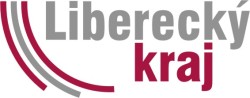 VÝZVA PRO POSKYTOVATELE SOCIÁLNÍCH SLUŽEB K PODÁVÁNÍ ROZVOJOVÝCH ZÁMĚRŮ A ŽÁDOSTÍ PRO ZAŘAZENÍ SOCIÁLNÍ SLUŽBY DO ZÁKLADNÍ SÍTĚ PRO ROK 2017Do Základní sítě sociálních služeb Libereckého kraje (dále jen „ Základní síť“) se mohou hlásit pouze sociální služby registrované dle zákona č. 108/2006 Sb., o sociálních službách v platném znění (dále jen „zákon o sociálních službách“), které mají územní působnost v Libereckém kraji, tedy poskytují sociální službu občanům Libereckého kraje, případně s prokázanou vazbou na Liberecký kraj. Sociální služby, které nejsou zařazené v Základní síti pro rok 2016, si podají žádost dle bodu A) této výzvy.Základní síť sociálních služeb pro rok 2017 kontinuálně navazuje na aktuální Základní síť sociálních služeb definovanou v Akčním plánu pro rok 2016. Dochází ke sloučení úrovní Z1 a Z2.Sociální služby, které jsou aktuálně zařazeny v Základní síti pro rok 2016 v úrovni Z1 a Z2, nebudou podávat žádost o zařazení do ZS LK pro rok 2017. Postup jejich zařazení do ZS LK je popsán v Systému hodnocení parametrů sociálních služeb a rozvojových záměrů pro zařazení do Základní sítě sociálních služeb Libereckého kraje pro rok 2017. Služby si mohou podat rozvojový záměr dle bodu C) této výzvy.Sociální služby zařazené aktuálně v ZS LK úrovně Z2 doloží do 5. 2. 2016 zpracované standardy kvality dle vymezení v prováděcí vyhlášce č. 505/2006 Sb. k zákonu č. 108/2006 Sb., o sociálních službách.Sociální služby, které jsou aktuálně pro rok 2016 zařazeny v úrovni P/Z2v, podají žádost o přehodnocení aktualizovaných dat sociální služby dle bodu B) této výzvy a budou na základě „Systému hodnocení parametrů sociálních služeb a rozvojových záměrů pro zařazení do Základní sítě sociálních služeb Libereckého kraje pro rok 2017 přijaty/nepřijaty.Sociální služby mohou předkládat své rozvojové záměry dle bodu C) této výzvy.Upozornění: Tato výzva se netýká navýšení kapacit u těchto druhů sociálních služeb:Sociálně aktivizační služby pro rodiny s dětmi,Nízkoprahová zařízení pro děti a mládež, které budou zařazeny do Základní sítě pro rok 2017 na základě individuálního projektu kraje, kterým chce Liberecký kraj ve spolupráci s obcemi nastavit efektivní a dostupnou síť těchto služeb v rámci celého kraje. Tyto druhy sociálních služeb mohou být zařazeny do Základní sítě pouze na základě veřejné zakázky v rámci realizace těchto projektů dle definovaných potřebných kapacit v Akčním plánu pro rok 2016.Základní síť pro rok 2017 zahrnuje tyto úrovně:ZS - jedná se o registrované sociální služby, které splnily předpoklady pro vstup do Základní sítě a při posuzování parametrů pro zařazení do Základní sítě jsou vyhodnoceny jako nezbytné, potřebné, dostupné, efektivní, kvalitní. Jedná se o sociální služby, u níž existuje veřejný zájem na zajištění jejich dostupnosti za významné spoluúčasti veřejného financování. Taková služba, v rozsahu, v jakém byla do sítě zařazena, je službou obecného hospodářského zájmu ve smyslu přímo použitelných předpisů EU o veřejné podpoře.RZ – rozvojové záměry na vznik nových sociálních služeb a rozšíření stávajících kapacit služeb aktuálně zařazených v ZS, které zvyšují dostupnost sociálních služeb na území Libereckého kraje, a to za podmínky, že budou mít platnou registraci (vydané Rozhodnutí o registraci sociální služby) do 26. 8. 2016. Termín započetí poskytování služby v Rozhodnutí musí být stanoven od začátku období (nebo dříve), na které je Základní síť tvořena (tedy od 1. 1. 2017). Jedná se o rozvojové záměry, které splňují předpoklady pro vstup do Základní sítě a při posuzování parametrů pro zařazení do Základní sítě jsou vyhodnoceny jako nezbytné, potřebné, dostupné, efektivní a kvalitní. Jedná se o rozvojové záměry, u nichž existuje veřejný zájem na zajištění jejich dostupnosti za významné spoluúčasti veřejného financování.Jak postupovat při podání žádostí:A)Sociální služba, která není aktuálně zařazena (pro rok 2016) v Základní síti, vyplní a podá „Žádost poskytovatele o zařazení sociální služby do Základní sítě“ (dále jen „žádost“) pro rok 2017. Žádost je zveřejněna na webových stránkách odboru sociálních věcí na tomto odkazu:Formulář „Žádost poskytovatele o zařazení sociální služby do Základní sítě“ http://odbor-socialni.kraj-lbc.cz/zakladni-sit-socialnich-sluzeb-lk/zakladni-sit-socialnich-sluzeb-pro-rok-2017/socialni-sluzbyPoskytovatelé mohou žádat o zařazení sociální služby do Základní sítě v termínuod 1. 2. 2016 – 15. 3. 2016.Poskytovatelé doloží spolu s žádostí do Základní sítě formulář „Vyjádření obce k zařazení sociální služby do Základní sítě Libereckého kraje“ (dále jen „vyjádření obce“), který je přílohou č. 1 této výzvy. Dále doloží zpracované standardy kvality do 5. 2. 2016 dle vymezení v prováděcí vyhlášce č. 505/2006 Sb. k zákonu č. 108/2006 Sb., o sociálních službách.Zařazení sociální služby do Základní sítě sociálních služeb Libereckého kraje pro rok 2017 bude posuzováno na základě „Systému hodnocení parametrů sociálních služeb a rozvojových záměrů pro zařazení do Základní sítě sociálních služeb Libereckého kraje pro rok 2017, který je součástí této výzvy.K žádosti připojte „Vyjádření obce k zařazení sociální služby do Základní sítě Libereckého kraje“, který je přílohou č. 1 této výzvy.B)Sociální služby, jež jsou aktuálně (pro rok 2016) zařazeny v úrovni P/Z2v, žádají o přehodnocení sociální služby (pro ZS 2017) prostřednictvím formuláře „Aktualizace dat“, který je zveřejněn na webových stránkách odboru sociálních věcí na tomto odkazu:Formulář „Žádost - aktualizace dat“ http://odbor-socialni.kraj-lbc.cz/zakladni-sit-socialnich-sluzeb-lk/zakladni-sit-socialnich-sluzeb-pro-rok-2017/socialni-sluzbyPoskytovatelé mohou podat aktualizaci dat k přehodnocení sociální služby do Základní sítě v termínu od 1. 2. 2016 – 15. 3. 2016.Zařazení sociální služby do Základní sítě sociálních služeb Libereckého kraje pro rok 2017 bude posuzováno na základě „Systému hodnocení parametrů sociálních služeb a rozvojových záměrů pro zařazení do Základní sítě sociálních služeb Libereckého kraje pro rok 2017, který je součástí této výzvy.Formulář „Vyjádření obce k potřebnosti sociální služby v území“ tyto služby již znovu nepředkládají. Poskytovatel sociální služby doloží zpracované standardy kvality 1 – 6 (ve finální podobě) a ostatní standardy kvality (možné rozpracované) do 15. 3. 2016 dle vymezení v prováděcí vyhlášce č. 505/2006 Sb. k zákonu č. 108/2006 Sb., o sociálních službách.C)Poskytovatel sociální služby, může podat rozvojový záměr pro podstatné změny na poskytování sociální služby pro rok 2017. Formulář „Rozvojového záměru“ je zveřejněn na webových stránkách odboru sociálních věcí na tomto odkazu:Formulář „Žádost - rozvojový záměr“ - http://odbor-socialni.kraj-lbc.cz/zakladni-sit-socialnich-sluzeb-lk/zakladni-sit-socialnich-sluzeb-pro-rok-2017/socialni-sluzbyV případě rozvojového záměru na vznik nové sociální služby doloží poskytovatel sociální služby zpracované standardy kvality 1 – 6 (ve finální podobě) a ostatní standardy kvality (možné v rozpracované podobě) dle vymezení v prováděcí vyhlášce č. 505/2006 Sb. k zákonu č. 108/2006 Sb., o sociálních službách.Poskytovatelé mohou žádat o zařazení rozvojového záměru do Základní sítě/Akčního plánu v termínu od 1. 2. 2016 – 15. 3. 2016.Poskytovatelé doloží spolu s „Rozvojovým záměrem“ „Vyjádření obce k zařazení sociální služby do Základní sítě Libereckého kraje“ (dále jen „vyjádření obce“), který je přílohou č. 1 této výzvy. Zařazení rozvojového záměru do Základní sítě sociálních služeb Libereckého kraje pro rok 2017 bude posuzováno na základě „Systému hodnocení parametrů sociálních služeb a rozvojových záměrů pro zařazení do Základní sítě sociálních služeb Libereckého kraje pro rok 2017, který je součástí této výzvy.Formulář se použije pro:a) Podstatné změny jsou takové změny v poskytování sociální služby (zařazené v ZS LK), které mají vliv na výši nákladů služby a výši jejího financování a jejichž realizací dojde ke změně kapacity: úvazků pracovníků v terénní a ambulantní forměpočtu lůžek v pobytové forměZměny mohou být:územní působnost službytransformace službycílová skupina uživatelůatd.b) Rozvojový záměr na vznik nové sociální službyK podstatné změně v poskytování služby a rozvojovému záměru na vznik nové sociální služby je nutné vyplnit formulář „Rozvojový záměr sociální služby“, kde musí poskytovatel změny v poskytování sociální služby a vznik nové sociální služby řádně zdůvodnit. K žádosti připojte „Vyjádření obce k zařazení sociální služby do Základní sítě Libereckého kraje“.Nepodstatné změny, které nemají vliv na výši nákladů služby:Územní působnost služby bez navýšení úvazků pracovníků.Rozšíření cílové skupiny uživatelů.Okamžitá kapacita počtu uživatelů v ambulantní a terénní formě, které nemají vliv na personální zabezpečení služby.Atd.Změny administrativních údajů služeb zařazených v Základní síti:Identifikátor službyNázev poskytovatelePrávní forma poskytovateleNázev službyAtd.Administrativní změny a nepodstatné změny lze oznámit pouze prostřednictvím e-mailu bez vyplnění formuláře na adresu monika.musilova@kraj-lbc.cz do 15. 3. 2016, aby mohly být zapracovány do Akčního plánu pro rok 2017.Upozornění:Veškeré údaje uváděné poskytovateli sociálních služeb v žádostech včetně příloh a v aktualizacích jsou vztažené vždy k registračnímu číslu služby a k základním činnostem, které jsou vymezené v prováděcí vyhlášce č. 505/2006 Sb. k zákonu č. 108/2006 Sb., o sociálních službách.Přijímání žádostí a rozvojových záměrů – společný postupPodepsané originály předepsaných formulářů včetně všech příloh jsou zasílány písemně poštou na adresu:Krajský úřad Libereckého krajeU Jezu 642/2a 461 80 Liberec 2v zalepené obálce s označením „ZÁKLADNÍ SÍŤ SOCIÁLNÍCH SLUŽEB LIBERECKÉHO KRAJE PRO ROK 2017“, NEOTVÍRAT a s označením odesílatele, nebo doručením přímo na podatelnu krajského úřadu nebo prostřednictvím datové schránky s elektronickým podpisem statutárního zástupce k rukám Ing. Moniky Musilové.Poskytovatel sociální služby zároveň zašle formulář i elektronicky ve formátu xls. na e-mail: monika.musilova@kraj-lbc.cz . Poskytovatel sociální služby zodpovídá za shodu dat v zaslaných formulářích v elektronické i tištěné podobě.Zpracované standardy kvality je možné zaslat pouze v elektronické podobě ve formátu pdf. na email: jiri.tuma@kraj-lbc.cz. Termín: 1. 2. 2016 – 15. 3. 2016 (do 13:00 hod)Rozhodující pro určení podání žádosti je datum přijetí Krajským úřadem Libereckého kraje.Příslušné formuláře musí být podepsány statutárním zástupcem poskytovatele sociální služby, nebo osobou zplnomocněnou statutárním zástupcem k podpisu žádosti.V případě dotazů kontaktujte Ing. Moniku Musilovou, e-mail: monika.musilova@kraj-lbc.cz, tel.: 485 226 440 nebo Mgr. Jiřího Tůmu, e-mail: jiri.tuma@kraj-lbc.cz, tel.: 485 226 558.V případě nedodržení stanoveného termínu nebo nekompletnosti údajů nebude možné sociální službu nebo rozvojový záměr zařadit do Základní sítě pro rok 2017 (Akčního plánu pro rok 2017).Nedílnou součástí výzvy jsou tyto přílohy:Formulář „Vyjádření obce k zařazení sociální služby do Základní sítě Libereckého kraje“Systému hodnocení parametrů sociálních služeb a rozvojových záměrů pro zařazení do Základní sítě sociálních služeb Libereckého kraje pro rok 2017